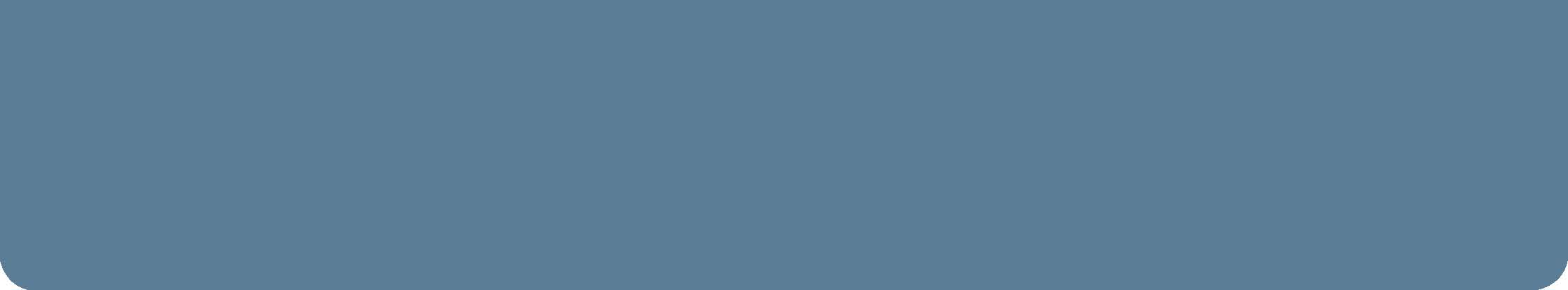 Driver Licence StatisticsDrivers can hold more than one licence type and class (for example a full heavy vehicle licence and a novice learner motorcycle licence).*Eg client applies for a learner licence after having a Tasmanian licence expired for more than 5 yearsRegistration by Vehicle TypeRegistration by Premium ClassRegistration by MunicipalityCurrent Licensed Tasmanian Drivers367,183LICENCE TYPE AND CLASSCLASS TOTALCar		Full
		L1
		L2
		P1
		P2
		Learner (other than Novice)*266,760
12,078
9,083
5,779
9,482
260Motorcycle	Full
		Learner
		P1
		P243,176
2,202
1,655
1,552Heavy		Full
		Learner63,200
696Vehicle Type TotalVehicle Type TotalAmbulance154ATV2,597Bus2,179Campers4,602Car202,309Caravan9,580Earth Moving Machinery1,982Farm Tractor6,165Fire Units536Horse Float2,992Motorcycle16,680Other4,089Road Construction446Station Wagon96,885Tow Truck68Tractor713Trailer93,548Truck40,441Utility52,631Van12,965GRAND TOTAL551,562Premium Class TotalPremium Class Total1 Motor Car (Incl Station Wagon)294,75511 Mobile Crane1722 Light Goods Vehicle94,05312 Restricted Registration3,4573 Heavy Goods Vehicle
(Over 4.5 tonne GVM)10,56013 Plant & Machinery
(Self-Propelled)4,7664 Medium Motorcycle2,15315 Farm Tractor5,7925 Large Motorcycle8,02116 Medium Passenger
Vehicle4936 Taxi or Chauffeured Hire Car58117 Small Motorcycle1,6877 Large Passenger Vehicle1,28718 Off-Road and Recreational
Vehicle1,7238 Hire & Drive Vehicle4,44220 Medium Large
Motorcycle3,7149 Caravan, Plant & Machinery
(Non-Self-Propelled)13,07621 Vintage Motor Vehicle/
Street Rod47110 Heavy Trailer  (over 500 kg)10,49122 Special Interest Vehicle4,9930 Trailer – No Premium84,875GRAND TOTALGRAND TOTAL(Excl. 0 No Prem - Trailer)	466,687(Incl. 0 No Prem - Trailer)	551,562(Excl. 0 No Prem - Trailer)	466,687(Incl. 0 No Prem - Trailer)	551,562Municipality TotalMunicipality TotalBreak O’Day8,542Brighton15,086Burnie20,714Central Coast26,201Central Highlands3,264Circular Head10,024Clarence52,548Derwent Valley10,135Devonport27,573Dorset10,003Flinders Island1,627George Town7,550Glamorgan/Spring Bay6,156Glenorchy44,120Hobart49,401Huon Valley18,190Kentish7,315King Island2,290Kingborough34,302Latrobe12,601Launceston70,719Meander Valley23,304Northern Midlands17,791Sorell15,593Southern Midlands8,852Tasman3,452Waratah/Wynyard15,877West Coast5,103West Tamar23,229Other0GRAND TOTALGRAND TOTALGRAND TOTAL551,562